                                  Enhanced Biosecurity Plan for FMD Prevention in StateDate [Created or Updated]: __________________This Biosecurity Plan is based off of the Secure Milk Supply (SMS) Plan Self-Assessment Checklist for Enhanced Biosecurity, [September 2017] and the Biosecurity Performance Standards (BPS) for Raw Milk Collection and Transport [September 2017] and was developed using guidance from the SMS Information Manual for Enhanced Biosecurity for FMD Prevention: Dairy. All documents are available at www.securemilksupply.org.  In our Plan below, all items have been implemented except those indicated which will be implemented prior to requesting an animal movement permit.Scope of Biosecurity PlanNational Premises Identification Number (Prem ID or PIN): _______________ (request from the office of the State Animal Health Official)Premises address: _______________________________________________________________ Premises GPS coordinates: ________________________________________________________Animals* on primary premises: __________________________________________________________________________________________________________________________________Animal housing types:                                                                                                                        Other business operations on premises? _________ If yes, what? ________________________________________________________________________________________________________Secondary premises** locations (PIN, 911 Addresses, or GPS Coordinates): Will be provided if this premises is located in an FMD Control Area		*Animals that are susceptible to FMD include cattle, pigs, sheep and goats. For biosecurity guidance for those species, see www.securebeef.org, www.securepork.org, www.securesheepwool.org, and www.securegoat.org/.. **Work with your State Animal Health Official to determine if separate PINs are needed for all of your associated premisesBiosecurity Manager and Written Plan    The designated Biosecurity Manager for this premises and their contact information follows:  NAME: _____________________ PHONE:  ____________________EMAIL: _____________________In the event the Biosecurity Manager is away from the operation, their designee’s contact information is: NAME: _____________________ PHONE:  ____________________EMAIL: _____________________The Biosecurity Manager’s contact information is posted                                                                       .                                                                     and                                                                       have the written authority to ensure compliance with biosecurity protocols and take corrective action as needed.                                                                     developed the operation-specific biosecurity plan with the assistance of (keep all that apply):	                                                                     , a licensed veterinarian whose contact information is: 		PHONE:                                                                      		EMAIL:                                                                                                                                           , a consultant with                                        whose contact information is:PHONE:                                                                      		EMAIL:                                                                      The Biosecurity Manager or their designee (check all that apply):communicates with and/or trains individuals entering on biosecurity measures to follow;reviews the biosecurity plan at least annually and updates it whenever the operation goes through changes affecting biosecurity; ensures that all individuals entering the operation frequently (weekly or more often) have access to a copy of the biosecurity plan; andis capable of implementing the written plan if FMD is diagnosed in the U.S. A labeled premises map is included at the end of this plan and can be found on the premises at:                                                          .                     Training The people listed below are trained at least                                       about the biosecurity measures necessary to keep FMD out of the herd. This training is documented and available for review upon request.The Biosecurity Manager(s) informs individuals crossing the line of separation (LOS)of the biosecurity measures they are to follow in a language they understand. Individuals are aware of the biosecurity concepts and procedures that apply to their specific areas of responsibility. Our required training is described below.All individuals entering must understand how toContact the Biosecurity ManagersRespect the Line of Separation (LOS)Cross the LOS, if required, following arrival and biosecure entry requirementsPerform biosecurity measures for their specific job duties Essential personnel must ALSO:Understand the importance of biosecurity; Review the entire biosecurity plan;Review the labeled premises map;Know who to report to if they see someone not complying or something preventing compliance; and Recognize the consequences for not complying with biosecurity protocols.Protecting the Dairy OperationLine of Separation (LOS)The Line of Separation is labeled on the premises map at the end of this plan. The LOS is marked on-site with                                                                                                                                                                  . Cattle do not have access to other livestock, streams, waterways, or run-off water or organic matter that may have come from other premises.LOS Access Point(s)Entry to the operation is restricted to                controlled LOS Access Point(s) and each are labeled on the premises map at the end of this plan. The LOS Access Points are clearly marked with a suitable barrier of                                                                      to restrict entry. Unused driveways that are not LOS Access Points are protected with                                                                      to prevent vehicles and people from entering. Signs written in                                                       are posted at all LOS Access Points that include ________________________________________________________________________________________.All movements (animals, vehicles, equipment, people) across the LOS are recorded and these documents are kept in the                                                           and are available for review upon request.The designated animal loading/unloading area is labeled on the premises map at the end of this plan and this is NOT used for a people entry point. Deliveries not essential to the dairy are made outside of the LOS at the                                                   and this area is indicated on the premises map and signage posted at the LOS Access Point.Vehicles crossing through LOS Access Points are cleaned to remove visible contamination and then disinfected at the Cleaning and Disinfection Station. People and items crossing through the LOS Access Points follow specific biosecurity steps, described under Biosecure Entry Procedure in this plan.Cleaning and Disinfection (C&D) StationThere is an operational, clearly marked, and equipped C&D station located                                            and it is labeled on the premises map at the end of this plan. The wash pad for the C&D station is made of                                                                      and slopes AWAY from animal housing, feed receiving or storage areas, waterways, and on-farm traffic areas. This operation uses                                                                                                 to manage effluent from the C&D area to ensure susceptible animals are not exposed. Effluent from the C&D Station is managed following all state and local regulations. This operation has access to all the equipment and supplies needed to successfully operate the C&D Station. The SOP for the C&D process is available upon request. The following individuals have received documented training in proper selection and use of personal protective equipment, the principles of C&D to avoid introducing FMD virus to the operation, and are able to effectively operate the C&D station: In the case of inclement weather (freezing temperatures, thunderstorms, high winds) when the C&D Station cannot be operated, we have the following contingency plans to ensure vehicles do not bring visible contamination onto our operation:Designated Parking AreaThe designated parking area is clearly marked on the premises with                                                                      and labeled on the premises map at the end of this plan. It is located outside of the LOS and away from animal areas. Vehicles and EquipmentVehicles and Equipment (non-animal transport)All vehicles not containing live animals are cleaned and effectively disinfected prior to crossing the LOS.Harvest and Feed Delivery Equipment (Pick one, delete the other)Freshly harvested crops are not delivered to this operation. ORA plan is in place to temporarily modify the LOS to create a direct path to the feed storage area for harvest vehicles/equipment that may be transporting feedstuffs during harvest of 
___________________________. This route is NOT used by vehicles inside the LOS to feed or contact animals. We are able to access this feed storage area from another direction that does NOT cross paths. Visible material on tires/undercarriage will be removed prior to entering the premises, with every effort made to not spray the feedstuffs (hay, silage, grain) carried by the vehicle. Once visible material has been removed, the harvest vehicles/equipment should drive directly to the feed storage area. The drive path should be cleaned and disinfected after harvest/feed delivery is complete, ensuring run-off/effluent does not enter animal housing, waterways, or traffic areas within the LOS. Once the area is decontaminated, the LOS can be re-established as it was prior to harvest.Livestock Truck/Trailers (animal transport vehicles)All empty animal transport vehicles are cleaned and disinfected prior to arrival at the operation (outgoing loads) or before animals are loaded for delivery to the operation (incoming loads). Occupied livestock truck/trailers are not allowed to cross the LOS. (Pick one, modify, delete the other) Gates are installed to safely move livestock onto the operation from the livestock trailer.On-farm livestock trailers are used to transport animals to or away from the arriving livestock trailer at a designated cattle crossing LOS Access Point. Personnel  Prior to Arriving at the Dairy The Biosecurity Manager ensures that everyone crossing the LOS on foot or exiting their vehicle inside the LOS has been instructed to arrive at the dairy with a clean vehicle interior (free of all animal manure/excrement) that has not become contaminated by soiled clothes, footwear, or other items. having showered and wearing clean clothing and footwear since last contacting susceptible animals. For individuals that work with animals and live on-site, showering and changing into clean clothing/footwear before leaving the house is required.For individuals living off-site, after showering and changing into clean clothes and footwear, they must NOT contact animals, live or dead, or facilities where they are held prior to arrival at the dairy. Essential personnel who will need to cross the LOS during an FMD outbreak include: These individuals have a signed Employee and Visitor Arrival Agreement on file agreeing to follow our biosecure entry procedures (described below). Entry LogbookEveryone crossing the LOS Access Point(s) completes the entry logbook posted at the                                                      , unless they are a scheduled worker. The entry logbook is monitored by                                                         on the dairy to ensure accurate completion.The contact information and work schedule records for all caretakers are maintained and posted                                                        .Biosecure Entry ProcedureAll individuals crossing the LOS on this dairy must: Wear dairy-dedicated footwear, OR Wear disposable or disinfectable footwear; ANDEnsure hands are clean Wash hands and/orWear disposable or disinfectable gloves over clean hands All animal handlers must also put on dairy-dedicated clothing OR put on clean coveralls/protective outerwear The milk hauler must follow specific details under Milk Collection and the SOP.Biosecure Exit ProcedureIndividuals crossing the LOS to the non-cattle side must exit through the                                                         and remove protective outerwear, disposable footwear, and gloves. Hands can be washed                                                        .All soiled clothing are                                                                                                          .All soiled footwear are                                                                                                         .Animal Movement    Incoming AnimalsAnimals only come from sources with documented biosecurity practices that align with this dairy’s biosecurity practices. The animal caretakers on the farms of origin are trained to look for signs of FMD. The incoming animals have no current or previous evidence of FMD infection. Pre-movement Isolation Period(pick one, delete the other)We do not accept animals from operations within an FMD Control Area. 
ORWe only accept animals from an operation in the FMD Control Area that have not received any animals from another production site with susceptible animals for at least                                  .Contingency Plan for Interrupted Animal MovementIn the event animal movement is stopped for several weeks, this is our plan for managing animals in a biosecure manner: (keep and modify all applicable statements, delete the others)Cull cattle will be humanely euthanized and properly disposed of on the operation (described under Carcass Disposal below).For dairies that normally raise their own heifer and bull calves:All                                              calves born on the operation can be housed, fed, and cared for in an outbreak. We have personnel trained in calf husbandry and do not need to borrow housing or feeding equipment.For dairies that normally send calves off-site for rearing, describe your plan to manage those animals There is enough housing, feed, and feeding equipment available for                        heifer calves for a period of                                                  . There is enough housing, feed, and feeding equipment is available for [number] bull calves for a period of                                                  .We plan to                                    calf housing, feeding equipment to house/feed calves if we are unable to move off-site.Personnel trained in pre-weaned calf husbandry are available.Loading/Unloading AnimalsAnimals leaving the operation only move in one direction across the LOS at the LOS Access Point labeled on the premises map at the end of this plan. The animal loading/unloading area is NOT a people entry point. All areas inside the LOS that become contaminated by personnel or animals loading are cleaned and effectively disinfected by trained personnel after loading is complete. The SOP for the C&D process is available upon request. The following individuals have received documented training in proper selection and use of personal protective equipment, the principles of C&D to avoid introducing FMD virus to the operation, and are able to effectively C&D the loading area: Animal ProductsMilk Collection The drive path from the LOS Access Point to the milk house is made of                                                           and is free of animal excrement and labeled on the premises map at the end of this plan.The milk truck/tanker (pick one, modify, delete the other)Crosses the LOS and the truck/tanker is cleaned and disinfected (C&D) at the LOS Access Point.ORDoes NOT cross the LOS and the truck/tanker is not cleaned and disinfected (C&D). (pick one, modify, delete the other)This dairy operation only uses milk trucks/tankers that haul milk from this operation. 
ORThis dairy operation uses milk trucks/tankers that haul commingled loads.The Biosecurity Manager ensures the milk truck/tanker hauling milk from other operations does not leak milk in an area that cannot be effectively disinfected. C&D Station personnel are responsible for inspecting the milk tanker storage compartment and external surfaces for milk leakage during transit.In the event personnel find excessive milk leakage,                                                          
                                             to address the problem before picking up additional raw milk.In the event that large quantities of milk NOT originating from this dairy spill outside of the milk house, the hauler must alert C&D personnel to clean and disinfect the area. To mitigate the risk of bioaerosols escaping the air vent during milk pumping and transporting, the dome lid is closed and locked (secured by the clamps).The milk transfer hose is (pick one, delete the other)Truck-mounted.Contamination from residual raw milk from other dairies is minimized. Transfer hose undergoes exterior C&D when crossing the LOS.Farm-dedicated.Milk haulers/drivers and all personnel involved in the milk collection process must follow a specific SOP which is available upon request. These individuals must sign the Employee and Visitor Arrival Agreement verifying they have been informed of these biosecurity protocols and will abide them. The signed agreements are available upon request. Milk haulers/drivers ensure the inside of their vehicle is kept clean (free of all animal manure/excrement) and not be contaminated by soiled clothes, footwear, or other items. The milk hauler/driver [pick one, modify, delete all non-applicable statements]STAYS in the cab.We have a licensed weigher/sampler on staff.Name:                                                                     Name:                                                                     Milk is loaded directly onto the tanker and there is no need for the driver to exit.OREXITS the cab but does not cross the LOS. [delete all non-applicable statements]Passes/receives transfer hose across LOS.Connects hose to truck/tankerWears gloves and protective footwear provided by _______________________Disconnects trailer and connects trailer for direct load.	Wears gloves when handling any equipment that remains on farm.The milk house is OUTSIDE the LOS during milk collection. The milk hauler samples, weighs, and pumps milk.Farm staff C&D the milk house after hauler/driver finishes collection and leavesOREXITS the cab and crosses the LOSConnects truck-mounted hose to truck/tanker prior to crossing the LOSReceives farm-dedicated transfer hose across LOS and connects to truck before crossing LOSPuts on gloves and protective footwear provided by the hauler at the LOSPuts on gloves and protective footwear provided by the dairy at the LOSSamples, weighs, and pumps milk Has no direct contact with farm personnel, animal housing, animals, or milk products to be fed to susceptible animalsOREXITS the cab on the cattle side of the LOSWears gloves and protective footwear provided by                                                     .Samples, weighs, and pumps milk. Has no direct contact with farm personnel, animal housing, animals, or milk products to be fed to susceptible animalsMilk samples are collected (pick one, delete the other)on-farm and are transported in                                                                                      that can be disinfected so they do not visible contamination on the exterior.ORat the plant The SOP for milk collection is available upon request.Feeding Dairy Products (pick one, delete the other)There are no calves on this operation 
ORCalves on the operation are fed: (keep all that apply, modify as needed) Colostrum originating from this operation.Milk originating from this operation.Colostrum/milk replacer that is manufactured according to OIE recommendations for inactivation of FMD virus for animal consumption.
Adult cattle on the operation are: Fed dairy products that have been treated to OIE recommendation for inactivation of FMD virus for animal consumption.ORNOT fed dairy products. Milk DisposalIn the event raw milk cannot be moved off-farm, our disposal options on-site include: (keep all that apply, modify as needed)Disposal into the lagoon/manure slurry storage under normal weather conditions EXCEPT during the months of                                                                                   .Land-applying it as there are no streams or waterways in the area that can be contaminatedOther:                                                                                                                                                .Semen, Embryos(pick one, modify, delete the other)This dairy operation does not introduce semen or embryos from off-site locations. 
ORThe Biosecurity Manager will ensure that any semen or embryos collected after FMD has been diagnosed in the U.S. and introduced to this dairy only come from sources with documented, enhanced biosecurity practices and have no current or previous evidence of FMD infection. Semen and embryos must be held and frozen at the source herd for 14 days after collection, and animals re-evaluated for signs of FMD after the 14 days before shipping. Semen and embryos are transported in containers whose exteriors can be cleaned and effectively disinfected as it crosses the LOS.The source herd must document Active Observational Surveillance for at least 14 days prior to movement of product. Carcass DisposalIn an FMD outbreak, dead animals (normal mortality numbers) are disposed of by _______________________________which prevents the attraction of wildlife, rodents, and other scavengers, and is in accordance with state and federal laws. Rendering trucks and other vehicles hauling dead animals to a common disposal site do not cross the LOS.Routes for carcass movement and disposal are labeled on the premises map at the end of this plan. In the event of a large number of mortalities unrelated to FMD infection (toxicity, heat stress, etc.), dead animals will be disposed of by _______________________________which also prevents the attraction of wildlife, rodents, and other scavengers, and is in accordance with state and federal laws.Manure ManagementManure is stored in                                                                                                                             .In the event of a prolonged outbreak, we can store manure for                                         After that time, manure will need to be moved off the operation by                                                                    . This will prevent exposure of susceptible animals and meet state, local, and Responsible Regulatory Officials regulations.(Pick one, modify, delete the other) Operation-specific dedicated manure handling equipment is used and equipment is not shared with other operations unless absolutely necessary 
OR All manure handling vehicles and equipment from other sites must be cleaned to remove all manure and disinfected with either heat or a chemical disinfectant followed by drying. All manure handling personnel must have showered and changed into clean clothes and footwear prior to arriving at the operation. These expectations have been communicated to contract companies, and signed and dated when read. This communication is kept on file here:                                                    . In the event that manure handling equipment from another location cannot be effectively C&D, a plan to temporarily modify the LOS near the manure storage facility during manure removal is in place. The affected areas are cleaned and disinfected before returning to the original LOS. Rodent, Wildlife, and Other Animal ControlThe following control measures are in place to minimize interaction between cattle and other animals (deer, feral pigs, rodents, dogs, cats, horses, etc.):(pick one of the following, modify, delete the other)This premises utilizes                                                           to discourage rodents. Bait is checked                                                by                                                          and replaced as needed. This protocol is in accordance with state and local regulations for controlling rodents.  ORThis premises works with                                                          and has                                                           describing the frequency and observations by the company representative. This protocol is in accordance with state and local regulations for controlling rodents.  (mark those that apply, provide details where requested)Weeding and grass control is done                                                        .The sanitation of general office areas is completed                                                          .Trash is removed every                                                         . In an outbreak, the garbage truck                                                          cross the LOSFeed spills are cleaned up immediately by                                                         .Milk spills outside the parlor/milk house are cleaned up immediately by                                                     .We are                                                      to prevent wildlife access to livestock on this operationDogs, cats, and other pets are NOT allowed to roam between operations during an outbreak. 
ORThere are no dogs or cats on this operation11. Feed Grain and feed commodities are delivered in trailers that are covered during transport.In an outbreak, feed trucks delivering feedstuffs or finished feed (total mixed ration) wouldCross the LOS through an LOS Access PointAuger feed across the LOS into a farm vehicle/feed wagon located on-siteFeed spills are cleaned up as soon as possible to minimize attraction of wildlife and rodents.Labeled Premises MapGuidance for creating a premises map (satellite images are preferable) can be found in Appendix A of the SMS Information Manual for Enhanced Biosecurity for FMD Prevention: Dairy.Premises Name:                                                                                                                       Premises Address:                                                                                                                       PIN:                                                 Label your premises map with the following (either by hand or electronically):Public roadLine of Separation (LOS) LOS Access PointVehicle cleaning and disinfection (C&D) station(s)Designated parking area Milk truck route to milk house 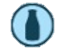 Milk houseCarcass disposal/pickup location Carcass removal pathwaysDeliveries (non-essential to the dairy)	Animal Loading/UnloadingAdditional details to consider including:                       N 	Compass indicating North (use a color that stands out on the map – yellow in example)	Label animal housing areas, feed areas, manure storage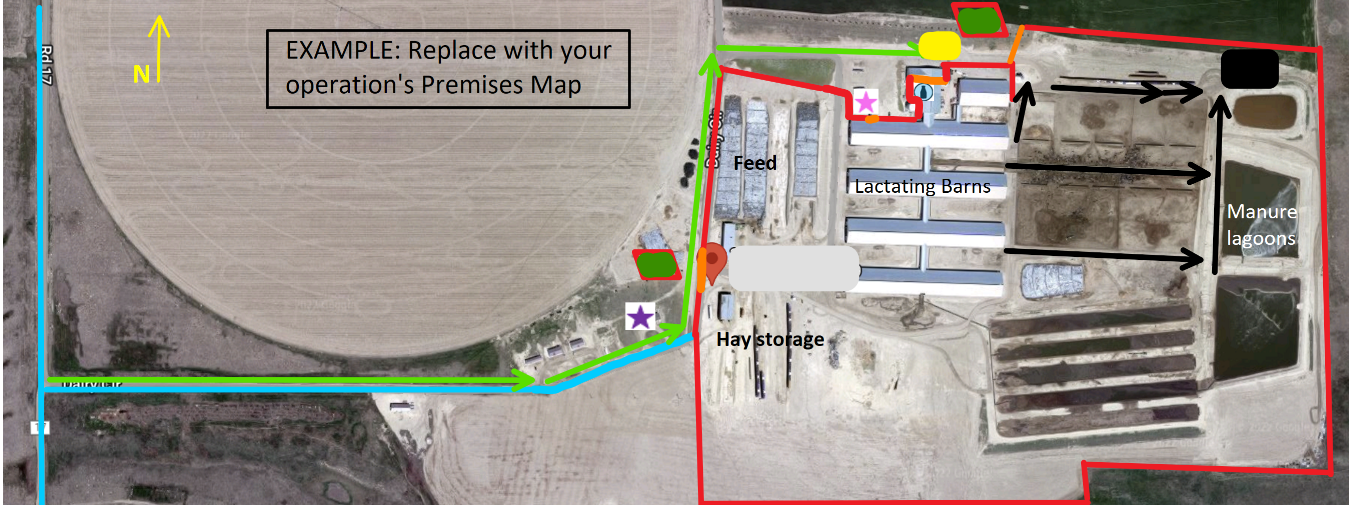 